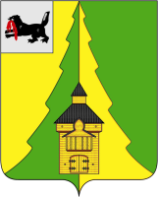 Иркутская областьНижнеилимский районКонтрольно-счетная палатаНижнеилимского муниципального района_____________________________________________________________________________________============================================================================от «23» июня 2020г.                                                                                 г. Железногорск-Илимский Отчет № 01-07/3по результатам контрольного мероприятия«Проверка правомерности и обоснованности назначения и выплаты пенсии за выслугу лет лицам, замещавшим муниципальные должности и должности муниципальной службы муниципального образования «Радищевское городское поселение» за 2019 год и текущий период 2020 года»       Основание проведения контрольного мероприятия: План работы КСП Нижнеилимского муниципального района на 2020 год.       Предмет контрольного мероприятия: муниципальные правовые акты, устанавливающие порядок назначения, перерасчета, индексации и выплаты пенсии за выслугу лет лицам, замещавшим муниципальные должности и должности муниципальной службы МО «Радищевское ГП», правовые акты, связанные с установлением стажа муниципальной службы, зачета в него иных периодов, финансовые и первичные бухгалтерские документы, касающиеся начисления и выплаты пенсии за выслугу лет, иные документы, относящиеся к теме контрольного мероприятия.       Цель контрольного мероприятия: соблюдение требований законодательства и муниципальных правовых актов при назначении и выплате пенсии за выслугу лет лицам, замещавшим муниципальные должности и должности муниципальной службы МО «Радищевское ГП». Установление соответствия муниципальных правовых актов, регламентирующих порядок назначения, перерасчета, индексации и выплаты пенсии за выслугу лет, действующему законодательству.       Объект контрольного мероприятия: администрация МО «Радищевское ГП».       Проверяемый период: 2019 год и текущий период 2020 года.       Сроки проведения контрольного мероприятия: с 28.05.2020г. по 26.06.2020г.Общие положения       Муниципальное образование «Радищевское городское поселение» Нижнеилимского муниципального района наделено статусом городского поселения Законом Иркутской области от 16 декабря 2004 года № 96-оз «О статусе и границах муниципальных образований Нижнеилимского района Иркутской области». Муниципальное образование «Радищевское городское поселение» (далее - Радищевское ГП, Радищевское МО или МО «Радищевское ГП») входит в состав муниципального образования «Нижнеилимский район».       Основным правовым актом в системе правового регулирования вопросов местного значения в поселении является Устав МО «Радищевское ГП» (далее – Устав), утвержденный Решением Думы Радищевского ГП (с изм.), зарегистрирован в Управлении министерства юстиции Российской Федерации по Иркутской области (свидетельство от 27.12.2005 года № Ru 385151042005001).       Юридический адрес: 665698, Иркутская область, Нижнеилимский район, рп. Радищев, дом 2.       В проверяемом периоде администрацию возглавляла глава администрации Радищевского муниципального образования – Козлова Александра Ивановна. Утверждение бюджетных назначений на выплату пенсии за выслугу лет лицам, замещавшим муниципальные должности и должности муниципальной службы            фактическое исполнениеРешением Думы Радищевского городского поселения от 27.12.2018г. № 59 «О бюджете Радищевского муниципального образования на 2019 год и на плановый период 2020 и 2021 годов» (с последующими изменениями) утверждено бюджетных назначений на выплату пенсии за выслугу лет лицам, замещавшим муниципальные должности и должности муниципальной службы на 2019 год в сумме 169,1 тыс. рублей, использовано бюджетных средств в сумме 169,1 тыс. рублей, что составляет 100%.Сводная бюджетная роспись расходов Радищевского МО на 2019 год и на плановый период 2020 и 2021 годов утверждена распоряжением администрации Радищевского ГП от 26.12.2018г. № 61 (с последующими изменениями) в общей сумме 24 783,1 тыс. рублей, в том числе на осуществление выплаты пенсии за выслугу лет лицам, замещавшим муниципальные должности и должности муниципальной службы в сумме 169,1 тыс. рублей.Контрольно-счетная палата Нижнеилимского муниципального района (далее – КСП района) отмечает, что согласно Реестру платежных поручений за 2019 год перечислено пенсии за выслугу лет лицам, замещавшим муниципальные должности и должности муниципальной службы на сумму 169,1 тыс. рублей, что соответствует 100% к исполнению. В ходе проверки установлено, что в данную сумму вошла задолженность по выплате пенсии за выслугу лет лицам, замещавшим муниципальные должности и должности муниципальной службы с сентября по декабрь 2018 года в размере 42,3 тыс. рублей.Решением Думы Радищевского городского поселения от 26.12.2019г. № 105 «О бюджете Радищевского муниципального образования на 2020 год и на плановый период 2021 и 2022 годов» утверждено бюджетных назначений на выплату пенсии за выслугу лет лицам, замещавшим муниципальные должности и должности муниципальной службы на 2020 год в сумме 144,0 тыс. рублей. Использовано бюджетных средств за 5 месяцев 2020 года в сумме 57,6 тыс. рублей, в том числе с учетом декабря 2019 года в сумме 11,6 тыс. рублей, что составляет 40% исполнения за отчетный период и подтверждается Реестром платежных поручений за 2020 год представленным в КСП района.Сводная бюджетная роспись расходов Радищевского МО на 2020 год и на плановый период 2021 и 2022 годов утверждена распоряжением администрации Радищевского ГП от 26.12.2019г. № 60 в общей сумме 18 904,8 тыс. рублей, в том числе на осуществление выплаты пенсии за выслугу лет лицам, замещавшим муниципальные должности и должности муниципальной службы в сумме 144,0 тыс. рублей.         Статьей 65 БК РФ предусмотрено, что финансирование расходов бюджетов бюджетной системы РФ осуществляется в соответствии с расходными обязательствами. Статьей 86 БК РФ установлено, что расходные обязательства муниципального образования возникают в результате принятия муниципальных правовых актов по вопросам местного значения и иным вопросам, которые в соответствии с федеральными законами вправе решать органы местного самоуправления. В таком случае расходные обязательства устанавливаются органами местного самоуправления самостоятельно и исполняются за счет собственных доходов и источников финансирования дефицита соответствующего местного бюджета.         КСП района отмечает, что сумма, планируемая на выплату пенсии за выслугу лет лицам, замещавшим муниципальные должности и должности муниципальной службы, в реестре расходных обязательств Радищевского МО отражена, как на 2019 год, так и на 2020 год. При этом установлено, что фактически расходное обязательство по рассматриваемому вопросу принято лишь относительно лиц, замещавших должности муниципальной службы. Расходное обязательство по исполнению гарантий пенсионного обеспечения выборным должностным лицам Радищевского МО не принималось.Установление правомерности и обоснованности назначения и выплаты пенсии за выслугу лет лицам, замещавшим муниципальные должности и должности муниципальной службыК проверке было представлено Решение Думы Радищевского ГП от 08.04.2011г. № 134 «Об утверждении Положения о назначении и выплате пенсии за выслугу лет за счет средств местного бюджета Радищевского городского поселения гражданам, замещавшим должности муниципальной службы в органах местного самоуправления Радищевского муниципального образования».Анализ данного муниципального правового акта показал, что правовое регулирование вопросов пенсионного обеспечения определено только для лиц, замещавших должности муниципальной службы.На момент проверки в администрации Радищевского ГП получателем пенсии за выслугу лет является 1 человек – Воробьева Валентина Поликарповна, 1957г.р., замещавшая, как должности муниципальной службы, так и муниципальную должность главы Радищевского МО. В ходе проверки установлено, что 26.10.2017г. Воробьева В.П. обратилась к главе Радищевского МО с заявлением о выплате ей муниципальной пенсии за выслугу лет муниципального служащего.В соответствии с п.12 ч.1 ст.11 Федерального закона от 02.03.2007г. № 25-ФЗ «О муниципальной службе в Российской Федерации» (в т.ч. в редакции, действовавшей на момент обращения) муниципальный служащий имеет право на пенсионное обеспечение в соответствии с законодательством Российской Федерации (далее - Федеральный закон от 02.03.2007г. № 25-ФЗ).В стаж (общую продолжительность) муниципальной службы включались периоды замещения: должностей муниципальной службы; муниципальных должностей; государственных должностей Российской Федерации и государственных должностей субъектов Российской Федерации; должностей государственной гражданской службы, воинских должностей и должностей федеральной государственной службы иных видов; иных должностей в соответствии с федеральными законами (ч.1 ст.25 Федерального закона от 02.03.2007г. № 25-ФЗ).В силу ч.3 ст.25 Федерального закона от 02.03.2007г. № 25-ФЗ в стаж муниципальной службы для назначения пенсии за выслугу лет муниципальным служащим включались (засчитывались) помимо периодов замещения должностей, указанных в ч.1 данной статьи, иные периоды в соответствии с нормативными правовыми актами субъектов Российской Федерации и муниципальными правовыми актами.Согласно копии трудовой книжки Воробьевой В.П., в период с 01.11.1999г. по 17.12.2007г. она замещала муниципальные должности и должности муниципальной службы: главы администрации п.Радищев, заведующего сектором управления делами – представителя мэра в п.Радищев, главы муниципального образования Радищевского МО; с 29.10.2012г. по 26.09.2017г. являлась главой Радищевского МО.Из записей трудовой книжки также следует, что в период с 13.07.1992г. до 01.11.1999г. Воробьева В.П. работала в должности главного бухгалтера Радищевского поселкового Совета народных депутатов.Таким образом, на момент обращения Воробьевой В.П. за выплатой ей пенсии за выслугу лет её стаж муниципальной службы с учетом стажа работы в должности главного бухгалтера в поселковом Совете народных депутатов, включение которого возможно в силу ч.2 ст.25 Федерального закона от 01.03.2007г. № 25-ФЗ, составил полных 20 лет.Согласно представленным к проверке документам (Справка отдела кадров от 26.09.2017г., Представление отдела кадров от 27.09.2017г., Протокол заседания комиссии по установлению стажа от 27.09.2017г.) стаж муниципальной службы Воробьевой В.П. для выплаты муниципальной пенсии за выслугу лет по состоянию на 26.09.2017г. исчислен продолжительностью 20 лет 4 месяца 7 дней. При этом, КСП района отмечает, что не был принят правовой акт - решение, связанное с установлением Воробьевой В.П. стажа муниципальной службы муниципального служащего (ч.3 ст.12 Закона Иркутской области от 15.10.2007 № 88-оз «Об отдельных вопросах муниципальной службы в Иркутской области»), по запросу КСП района к проверке не представлен и считается отсутствующим (далее - Закон Иркутской области от 15.10.2007г. № 88-оз).Исходя из положений ст.11 Закона Иркутской области от 15.10.2007г. № 88-оз, ч.1 ст.3 Закона Иркутской области от 11.10.2016 № 72-ОЗ «О внесении изменений в отдельные законы Иркутской области» лицам, имеющим на 01.01.2017г. не менее 15 лет стаж муниципальной службы и приобретшим до 01.01.2017г. право на страховую пенсию по старости (инвалидности) в соответствии с Федеральным законом от 28.12.2013г. № 400-ФЗ «О страховых пенсиях», для назначения пенсии за выслугу лет необходим стаж муниципальной службы не менее 15 лет.В данном случае КСП района не оспаривает наличие необходимого стажа муниципальной службы для назначения муниципальной пенсии за выслугу лет как лицу, замещавшему должность муниципальной службы.При этом, положениями ч.1 ст.11 Закона Иркутской области от 15.10.2007г. № 88-оз регламентированы условия, при наличии которых граждане, замещавшие должности муниципальной службы, имеют право на пенсию за выслугу лет, выплачиваемую за счет средств местного бюджета. К таким условиям помимо стажа муниципальной службы, в т.ч. относится увольнение с муниципальной службы по основаниям, предусмотренным п.2 ч.1 данной статьи.Граждане, замещавшие должности муниципальной службы и уволенные с муниципальной службы по основаниям, не указанным в настоящей части, права на пенсию за выслугу лет не имеют.Согласно копии трудовой книжки Воробьева В.П. с должности муниципальной службы была уволена 31.12.2005г. по основанию, предусмотренному п.5 ч.1 ст.77 ТК РФ и не указанному в ч.1 ст.11 закона Иркутской области.Таким образом, в 2017 году отсутствовали основания назначения пенсии за выслугу лет на муниципальной службе в виде ее возобновления распоряжением администрации от 27.09.2017г. № 28 Воробьевой В.П. именно как муниципальному служащему (одновременная совокупность условий отсутствовала).Вместе с этим, КСП района отмечает, что поскольку Воробьева В.П. замещала должность главы Радищевского МО ей как лицу, осуществлявшему полномочия выборного лица местного самоуправления на постоянной основе не менее срока, на который оно было избрано, и имеющему стаж муниципальной службы не менее пятнадцати лет установлена гарантия в виде ежемесячной доплаты к страховой пенсии по старости (ст.10 Закона Иркутской области от 17.12.2008г. № 122-оз «О гарантиях осуществления полномочий депутата, члена выборного органа местного самоуправления, выборного должностного лица местного самоуправления в Иркутской области», ст.35 Устава Радищевского МО) (далее - Закон Иркутской области от 17.12.2008г. № 122-оз).Порядок назначения и выплаты ежемесячной доплаты к страховой пенсии по старости в силу ч.4 ст.10 Закона Иркутской области от 17.12.2008г. № 122-оз определяется муниципальными правовыми актами. Согласно ст.35 Устава Радищевского муниципального образования такой правовой акт должен быть принят Думой поселения.Решением Думы Радищевского ГП от 30.05.2019г. № 79 утверждено Положение о гарантиях Главы, Председателя Думы (выборных лиц местного самоуправления) Радищевского муниципального образования, осуществляющих полномочия на постоянной основе, которое также носит отсылочный характер (ч.4 ст.10 Закона Иркутской области от 17.12.2008г. № 122-оз).Проверкой установлено, что муниципальный правовой акт, определяющий порядок назначения и выплаты ежемесячной доплаты к пенсии лицу, замещавшему должность главы Радищевского МО, с момента вступления в силу Решения Думы Радищевского ГП от 30.05.2019г. № 79 (опубликовано в Вестнике Радищевского муниципального образования от 03.06.2019г. № 12(298)) по день проверки в муниципальном образовании отсутствовал.При этом установлено, что до вступления в силу названного Решения Думы Радищевского ГП действовало Решение Думы Радищевского ГП от 21.09.2012г. № 206 «Об утверждении Положения о гарантиях осуществления полномочий Главы Радищевского муниципального образования» (далее - Положением о гарантиях осуществления полномочий Главы Радищевского МО).Положением о гарантиях осуществления полномочий Главы Радищевского МО (п.3 ч.3 ст.19) предусматривалось, что ежемесячная доплата к пенсии назначается в размере 45 процентов от 2,8 должностного оклада главы на день прекращения его полномочий за вычетом базовой и страховой частей соответствующей пенсии, назначенной в соответствии с законодательством. При этом размер ежемесячной доплаты не мог быть ниже величины прожиточного минимума, установленного в целом по Иркутской области в расчете на душу населения.Также п.п. 4,5 Положения о гарантиях осуществления полномочий Главы Радищевского МО предусматривалось, что ежемесячная доплата подлежит перерасчету при изменении размера базовой, страховой частей соответствующей пенсии; ежемесячная доплата индексируется при увеличении (индексации) размера должностного оклада главы Радищевского МО.Поскольку в проверяемом периоде Решение Думы Радищевского ГП от 21.09.2012г. № 206 являлось действующим в период с 01.01.2019г. по 03.06.2019г., КСП района в соответствии с данным Решением Думы Радищевского ГП за данный период произведен расчет размера ежемесячной доплаты, которая подлежала выплате к пенсии Воробьевой В.П. в указанный период времени, как лицу, замещавшему выборную должность (должность главы муниципального образования).По мнению КСП района расчет доплаты за выслугу лет к пенсии Воробьевой В.П. в указанный период с учетом должностного оклада главы Радищевского МО в размере 18 066,0 рублей можно представить следующим образом:(45% * (2,8 * 18 066,0) – 22 610,1) = 153,06, при этом, для расчета учитывалась страховая пенсия по старости за октябрь 2018 года (справка УПФР в Нижнеилимском районе Иркутской области от 26.10.2018г.), т.к. справка за 2019 год не была представлена.Согласно Положению о гарантиях осуществления полномочий Главы Радищевского МО размер ежемесячной доплаты не может быть ниже величины прожиточного минимума, установленного в целом по Иркутской области в расчете на душу населения.Таким образом, размер ежемесячной доплаты за выслугу лет к пенсии Воробьевой В.П. в период с 01.01.2019г. по 03.06.2019г. должен составлять в сумме 54,1 тыс. рублей. При этом, за указанный период (с 01.01.2019г. по 03.06.2019г.) Воробьевой В.П. выплачивалась пенсия за выслугу лет как лицу, замещавшему должности муниципальной службы.Расчет фактически произведенных за период с 01.01.2019г. по 03.06.2019г. выплат (как лицу, замещавшему должности муниципальной службы) и подлежащих (как лицу, замещавшему муниципальные должности) за этот же период представлен в Таблице.Сравнительный анализ фактически выплаченных сумм за данный период и подлежащих выплате за период с 01.01.2019г. по 03.06.2019г. показал, что сумма переплаты составила 1 577,1 рублей.При этом, для расчета размера доплаты к пенсии Воробьевой В.П. за период с 01.06.2019г. по 31.05.2020г. в Радищевском МО такой порядок отсутствует, что не позволило КСП района определить размер такой доплаты.Таким образом, как показала проверка, данная гарантия лицу, замещавшему муниципальную должность не может быть обеспечена, поскольку в МО отсутствуют муниципальные правовые акты, определяющие в соответствии с ч.4 ст. 10 Закона Иркутской области от 17.12.2008г. № 122-оз  Порядок назначения и выплаты ежемесячной доплаты к страховой пенсии по старости, страховой пенсии по инвалидности, пенсии, назначенной в соответствии с Законом Российской Федерации «О занятости населения в Российской Федерации».Вместе с этим, проверкой установлено, что за указанный период Воробьевой В.П. производилась выплата пенсии за выслугу лет, необоснованно назначенной ей, как лицу, замещавшему должности муниципальной службы, размер которой составил 172,6 тыс. рублей.Выводы:1. По результатам, изложенным в Акте проверки КСП района от 10.06.2020г. № 01-07/3а было представлено Решение Думы Радищевского ГП от 02.06.2020г. № 128 «О внесении изменений в Положение о гарантиях деятельности Главы, Председателя Думы (выборных лиц местного самоуправления) Радищевского муниципального образования, осуществляющих полномочия на постоянной основе, утвержденное Решением Думы Радищевского городского поселения Нижнеилимского района от 30.05.2019г. № 79». Как следует из п.2 Решения Думы Радищевского ГП от 02.06.2020г. № 128 действие настоящего Решения распространено на правоотношения с 01.06.2019 года.         Пунктом 2 статьи 10 Решения Думы Радищевского ГП от 02.06.2020г. № 128 определено, что ежемесячная доплата к пенсии устанавливается в размере величины прожиточного минимума, установленной в целом по Иркутской области на душу населения.        А также пунктом 12 статьи 10 Решения Думы Радищевского ГП от 02.06.2020г. № 128 определено, что размер ежемесячной доплаты к пенсии подлежит перерасчету при изменении величины прожиточного минимума, устанавливаемого в целом по Иркутской области в расчете на душу населения.        2. При действующем Решении Думы Радищевского ГП от 21.09.2012г. № 206 «Об утверждении Положения о гарантиях осуществления полномочий Главы Радищевского муниципального образования» Воробьевой В.П. выплачивалась пенсия за выслугу лет как лицу, замещавшему должности муниципальной службы. В связи с чем, возникла переплата в сумме 1 577,1 рублей.Рекомендации:         1.Удержать с Воробьевой В.П. сумму переплаты 1 577,1 рублей.         2. Привести в соответствие локальные акты по возобновлению доплаты к пенсии Воробьевой В.П. как лицу, замещавшему муниципальные должности.Председатель КСП	               Нижнеилимского муниципального района                                                                           О.Л. КаверзинМесяцУстановлен размер пенсии с учетом перерасчета, как лицу, замещавшему должности муниципальной службы (руб.)Установлен размер пенсии с учетом перерасчета, как лицу, замещавшему муниципальные должности (руб.)Разница (по расчетам КСП)2019 год2019 год2019 год2019 годЯнварь10 698,010 544,0-154,0Февраль10 698,010 544,0-154,0Март10 698,010 544,0-154,0Апрель11 229,010 698,0-531,0Май11 229,010 698,0-531,0Июнь  1 122,9  1 069,8-  53,1Итого:55 674,954 097,8-1 577,1